 PDF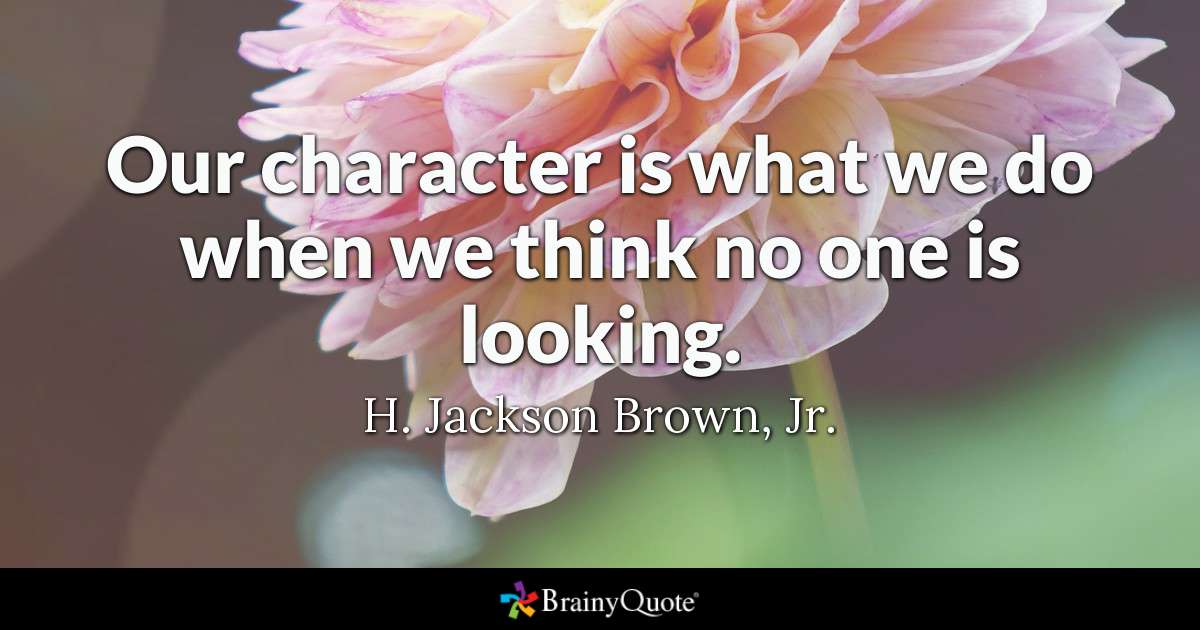 Ex. 1 Look at the words and translate them into Russianhttps://quizlet.com/325518368/english_intermediate_lesson_30_character-flash-cards/?newEx. 2 Choose the correct word in each sentence. 1) When her bicycle was stolen, Jill became extremely angry/nervous. 2) Peter felt ashamed/embarrassed when he had to make a speech. 3) I always write thank-you letters, just to be gentle/polite. 4) You never do anything to help me! You're so lazy/tired. 5) Penny never does anything silly. She's very sensible/sensitive. 6) The children had to stay in the house all day and felt bored/tired. 7) Jackie doesn't worry about anything and is always cheerful/sympathetic. 8) Mr Jackson is very annoyed/bad-tempered and often shouts at people. 9) When he heard about the accident, Alan was very damaged/upset. 10) I've got an important exam tomorrow and I'm a bit jealous/nervous. Ex. 3. Match right Column with left column1 feeling sure about your own ability 2 boring 3 likely to fight or argue 4 thinking you are better than others 5 always telling the truth 6 ability to laugh at things 7 feeling happy 8 unhappy to give money or help people 9 able to accept ideas you don't agree with aggressive cheerful self-confident tolerant sense of humour dull arrogant honest meanEx 4. Complete the words in each sentence. (перемешать)aggressivecrazyeasy-goingsense of humourmodestself-confidenthard-workingresponsibleenergy1. If you disagree with Matthew, he can get a bit ...2. My brother's a bit irresponsible and does some … but he's OK.3. Keiko's a good person to share a flat with: she's very … 4 I like Zoltan; he's got a great ... 5 Hamdi is a fantastic musician, but very few people realize this because he's so ... 6 Since Katy got a new job and a boyfriend, she's become more ...7 My brother's lazy, but my sisters have always been very ... 8 Idon't think young Andy is … enough to drive a car. 9 Andrea has so much …; she's always doing something.Ex 5 Complete the words in each sentence.(перемешать) arrogant  cautious cowardly frank self-conscious vain witty  stubborn 1 Everyone thought it was … of him not to help his than friend when he was being attacked. 2 He's so …! He behaves as if he's so much better or more important than the rest of us! I can't stand him!3 Maureen's so … .  She's always coming out with clever and amusing remarks. I wish I could make people laugh the way she does.4 Once his mind is made up, he won't listen to a word you say. He's so … 5 Joanna spends hours looking at and admiring herself in the mirror. She's so ...6 He always wore a hat because he was very … about his bald patch.7 Mark is very … person and never makes any decisions without looking into things very carefully first.8 I always try to be … with my friends. If they ask for my opinion, then I give it to them straight, even though they might not like it. Ex 6. Answer the questions. 1 Are you ambitious? If so, in what way? 2 Would you say you're hard-working or a bit lazy? 3 Are you intolerant of anything? If so, what? 4 When do you get impatient? 5 How do you see yourself? Name three adjectives and explain why. 6 Which two qualities do you think are the most important: honesty. patience, tolerance, or generosity?Ex. 1 Look at the words and translate them into Russianhttps://quizlet.com/325518368/english_intermediate_lesson_30_character-flash-cards/?newEx. 2 Choose the correct word in each sentence. 1) When her bicycle was stolen, Jill became extremely angry/nervous. 2) Peter felt ashamed/embarrassed when he had to make a speech. 3) I always write thank-you letters, just to be gentle/polite. 4) You never do anything to help me! You're so lazy/tired. 5) Penny never does anything silly. She's very sensible/sensitive. 6) The children had to stay in the house all day and felt bored/tired. 7) Jackie doesn't worry about anything and is always cheerful/sympathetic. 8) Mr Jackson is very annoyed/bad-tempered and often shouts at people. 9) When he heard about the accident, Alan was very damaged/upset. 10) I've got an important exam tomorrow and I'm a bit jealous/nervous. Ex. 3. Match right Column with left column1 feeling sure about your own ability 2 boring 3 likely to fight or argue 4 thinking you are better than others 5 always telling the truth 6 ability to laugh at things 7 feeling happy 8 unhappy to give money or help people 9 able to accept ideas you don't agree with aggressive (3)cheerful (7)self-confident (1)tolerant (9)sense of humour (6)dull (2)arrogant (4)honest (5)mean (8)Ex 4. Complete the words in each sentence. aggressivecrazyeasy-goingsense of humourmodestself-confidenthard-workingresponsibleenergy1. If you disagree with Matthew, he can get a bit aggressive.2. My brother's a bit irresponsible and does some crazy but he's OK.3. Keiko's a good person to share a flat with: she's very easy-going 4 I like Zoltan; he's got a great sense of humour. 5 Hamdi is a fantastic musician, but very few people realize this because he's so modest. 6 Since Katy got a new job and a boyfriend, she's become more self-confident.7 My brother's lazy, but my sisters have always been very hard-working. 8 Idon't think young Andy is responsible enough to drive a car. 9 Andrea has so much energy; she's always doing something.Ex 5 Complete the words in each sentence.arrogant  cautious cowardly frank self-conscious vain witty  stubborn 1 Everyone thought it was cowardly of him not to help his than friend when he was being attacked. 2 He's so arrogant! He behaves as if he's so much better or more important than the rest of us! I can't stand him!3 Maureen's so witty .  She's always coming out with clever and amusing remarks. I wish I could make people laugh the way she does.4 Once his mind is made up, he won't listen to a word you say. He's so stubborn 5 Joanna spends hours looking at and admiring herself in the mirror. She's so vain.6 He always wore a hat because he was very self-conscious about his bald patch.7 Mark is very cautious person and never makes any decisions without looking into things very carefully first.8 I always try to be frank with my friends. If they ask for my opinion, then I give it to them straight, even though they might not like it. Ex 6. Answer the questions. 1 Are you ambitious? If so, in what way? 2 Would you say you're hard-working or a bit lazy? 3 Are you intolerant of anything? If so, what? 4 When do you get impatient? 5 How do you see yourself? Name three adjectives and explain why. 6 Which two qualities do you think are the most important: honesty. patience, tolerance, or generosity?